Order form template InstructionsFill in company and customer detailsInput your company name, address, and contact information.Order #: Input the unique order number for tracking purposes.Name: Fill in the full name of the customer.Address: Provide the complete shipping and billing address of the customer.Email: Add the customer's email address for communication.Shipping method: Specify the method of shipment (e.g., UPS standard, express).Phone number: Enter the customer's contact number.Tracking number: If available, add the shipping tracking number.Completing the order detailsWrite down the name of each item ordered.Provide a brief description of the item.Indicate how many of each item are ordered.List the price per item.After inputting the price and quantity, calculate the total price for each item (Quantity x Unit Price).	Confirmation sectionOnce you've finished inputting all your order information, sum up the total price of all items.If applicable, add any discounts or tax. Indicate the chosen payment method.Add notesAdd any additional notes or special instructions regarding the order. Saving and sharingAfter completing the form, save the file. You can save it with a unique name for record-keeping.You can then share this file electronically with relevant parties or print it for physical record-keeping. Tips for effective useAlways ensure all details are correct to avoid errors in order processing.Feel free to adjust the template to better suit your specific needs.Keep a copy of each completed form for your records.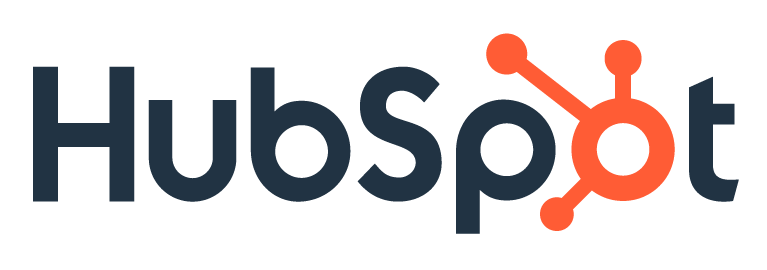 Looking for more templates? We’ve got you covered with simple and effective templates to improve your work. Check out HubSpot’s 121 free business templates designed to help your business grow today!Order Form TemplateOrder Form TemplateOrder number:Date:Company InformationCompany InformationCompany InformationCompany InformationCompany InformationCompany name:Company address:Company email:Company phone number:Customer InformationCustomer InformationCustomer InformationCustomer InformationCustomer InformationName:Billing address:Shipping address:Email:Phone number:Shipping method:Tracking number:Order InformationOrder InformationOrder InformationOrder InformationOrder InformationOrder InformationOrder InformationOrder InformationOrder InformationOrder InformationItem descriptionItem descriptionQuantityPriceTotalPayment method:Price:Your LogoYour LogoDiscount:Your LogoYour LogoTotal price:Your LogoYour LogoTax rate:Your LogoYour LogoTotal Tax:Your LogoYour LogoshippingYour LogoYour LogootherYour LogoYour LogoGrand totalYour LogoYour LogoNotesNotesNotesYour LogoYour LogoYour LogoYour LogoYour LogoYour Logo